新 书 推 荐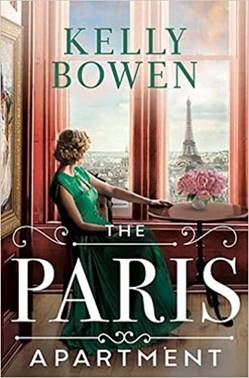 中文书名：《巴黎公寓》英文书名：THE PARIS APARTMENT 作    者：Kelly Bowen出 版 社：Forever trade paperback代理公司：Grand Central /ANA/Claire Qiao页    数：432页出版时间：2021年4月代理地区：中国大陆、台湾审读资料：电子稿类    型：历史小说内容简介：    本书非常适合《巴黎孤儿》（The Paris Orphan）和《巴黎的迷失女孩》（The Lost Girls of Paris）的读者。1940年，巴黎。作为一个富有的巴黎家庭的女继承人，莉丝·阿拉德（Lise Allard）在成长过程中享有极大的特权，却几乎没见过自己的父母。相反，她在亲密的朋友圈中找到了自己的家庭感。然而，战争爆发，巴黎被占领，她看到自己的朋友们一个接一个地被带走。莉丝心碎地发誓，为了战胜德国人，她可以不惜一切代价。2017年，巴黎。当奥雷莉亚·莱克莱尔（Aurelia Leclaire）的曾祖母去世时，她最不想继承的就是那间半个多世纪以来从未有人进去过的巴黎小公寓。但是，更令人震惊的是，那里面竟藏有大量无价之宝和艺术品。当她发现莉丝珍藏的一幅画时，她意识到，这很可能是解开她曾祖母故事的钥匙。    一位女士联系了艺术鉴定师加布里埃尔·西摩（Gabriel Seymour），声称发现了自己曾祖父的一幅画。在发掘这些画作背后的故事的同时，加布里埃尔和奥雷莉亚还发现了隐藏的武器、加密信件和褪色的护照照片，这些照片共同揭示了发生在过去的相互交织的家庭关系和背叛。作者简介：    获奖作家凯莉·鲍文（Kelly Bowen）在加拿大长大，曾就读于马尼托巴大学（University of Manitoba），获得了兽医学理学学士和理学硕士学位。在实现成为历史小说作家的梦想之前，她曾是一名科研人员。凯利现在与丈夫和两个儿子一起住在温尼伯。凯莉·鲍文的小说多次获得《出版者周刊》（Publishers Weekly）的星级书评，还曾入选《浪漫时潮书评》（RT Book Reviews）的“最佳选择”书单。媒体评价：    “本书对二战期间，两名妇女所冒的生命危险进行了发人深省、惊心动魄的一瞥。这是为《夜莺》（The Nightingale）的书迷准备的一部精彩之作。”----凯伦·怀特（Karen White），《纽约时报》畅销书作家    “这部文笔优美的小说揭露了战争中的神秘事件和人性。非常引人入胜。”----曼迪·罗博瑟姆（Mandy Robotham），《今日美国》畅销书作家    “凯莉·鲍文的《巴黎公寓》是一个引人入胜的故事，它讲述了两个勇敢而富有同情心的女人穿越被占领的巴黎所要承担的危险。鲍文描绘了一个富有层次感、魅力、阴谋和牺牲的画面，既令人心碎又充满希望。”----朱莉·凯里（Julia Kelly），国际畅销书《伦敦上空的光》（The Light Over London）的作者    “这是一部惊险、引人入胜的小说，描绘了二战时期的勇气、谍战和真爱。凯莉·鲍文笔下的迷人角色将带你进行一场令人难忘的冒险和发现之旅。你一旦拿起本书就一刻也不想把它放下了！”----吉纳维芙·格雷厄姆（Genevieve Graham），国际畅销书《来自海外的信》（Letters Across the Sea）的作者    “凯莉·鲍文精心构思了一个有关人性和救赎的深刻故事，它展现了从最黑暗的地方出现的惊人美丽。这是一件真正的艺术品。”----艾丽卡·罗巴克（Erika Robuck），畅销书《隐形女人》（The Invisible Woman）的作者    “这是一个充满危险和阴谋、爱情和失去的动人故事，与巴黎丽兹酒店的魅力相映成趣。正如这部小说中精致美丽的艺术品一样，《巴黎公寓》也是一件珍宝。”----克里斯汀·威尔斯（者Christine Wells），《抵抗组织姐妹》（Sisters of the Resistance）的作者谢谢您的阅读！请将反馈信息发至： 乔明睿（Claire）安德鲁﹒纳伯格联合国际有限公司北京代表处
北京市海淀区中关村大街甲59号中国人民大学文化大厦1705室, 邮编：100872
电话：010-82449026传真：010-82504200手机：15804055576Email: Claire@nurnberg.com.cn网址：www.nurnberg.com.cn微博：http://weibo.com/nurnberg豆瓣小站：http://site.douban.com/110577/微信订阅号：ANABJ2002